РЕШЕНИЕРассмотрев обращения депутата Городской Думы Петропавловск-Камчатского городского округа по единому муниципальному избирательному округу        Сабурова А.Г. от 25.03.2015 № 2, № 3 и заместителя председателя Городской Думы Петропавловск-Камчатского городского округа, председателя Комитета                   по местному самоуправлению и межнациональным отношениям; депутата               по избирательному округу № 5 Кирносенко А.В. от 09.04.2015 № ГД-02-а/152/15,      в соответствии с Решением Городской Думы Петропавловск-Камчатского городского округа от 26.06.2013 № 90-нд «О порядке регулирования отношений, связанных с формированием, финансовым обеспечением наказов избирателей           в Петропавловск-Камчатском городском округе и контролем за их выполнением», Городская Дума Петропавловск-Камчатского городского округаРЕШИЛА:	1. Внести в перечень наказов избирателей Петропавловск-Камчатского городского округа на 2015 год, поступивших депутатам Городской Думы Петропавловск-Камчатского городского округа, утвержденный решением Городской Думы Петропавловск-Камчатского городского округа от 27.08.2014               № 545-р (далее - перечень), изменения согласно приложению к настоящему решению.2. Направить настоящее решение Главе администрации Петропавловск-Камчатского городского округа для учета внесенных в перечень изменений                в бюджете Петропавловск-Камчатского городского округа на 2015 год                            и плановый период 2016-2017 годов. 3. Направить настоящее решение в газету «Град Петра и Павла»                               для опубликования и разместить на официальном сайте Городской Думы Петропавловск-Камчатского городского округа в информационно-телекоммуникационной сети «Интернет».Приложение к решению Городской Думы Петропавловск-Камчатского 
городского округа от 22.04.2015 № 736-р Изменения в перечень наказов избирателей Петропавловск-Камчатского городского округа на 2015 год, 
поступивших депутатам Городской Думы Петропавловск-Камчатского городского округаСтроку шестую столбца третьего изложить в следующей редакции:«Выполнение подрядных работ по замене полов и дверей в подготовительной группе № 2 муниципального бюджетногодошкольного образовательного учреждения «Детский сад № 72 общеразвивающего вида».Строку четырнадцатую изложить в следующей редакции: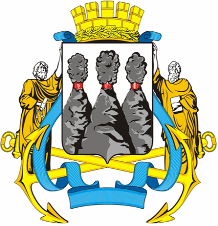 ГОРОДСКАЯ ДУМАПЕТРОПАВЛОВСК-КАМЧАТСКОГО ГОРОДСКОГО ОКРУГАот 22.04.2015 № 736-р32-я сессияг.Петропавловск-КамчатскийО внесении изменений в перечень наказов избирателей Петропавловск-Камчатского городского округа на 2015 год, поступивших депутатам Городской Думы Петропавловск-Камчатского городского округа, утвержденный решением Городской Думы Петропавловск-Камчатского городского округа                  от 27.08.2014 № 545-рГлава Петропавловск-Камчатского городского округа, исполняющий полномочия председателя Городской ДумыК.Г. Слыщенко«112.Сабуров А.Г.Восстановление лестниц, расположенных на территории муниципального бюджетного общеобразовательного учреждения             «Средняя общеобразовательная школа № 26»250 000Департамент социального развития администрации Петропавловск-Камчатскогогородского округа».«112.Сабуров А.Г.Ремонт полов в муниципальном бюджетном общеобразовательном учреждении          «Основная общеобразовательная школа № 37»250 000Департамент социального развития администрации Петропавловск-Камчатскогогородского округа».